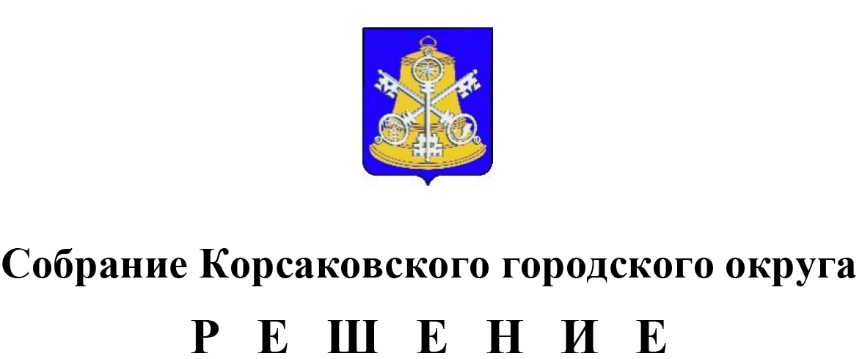 Принято ______________ №__________на          -м     заседании      6-го    созываВ соответствии Федеральным законом от 06.10.2003 № 131-ФЗ «Об общих принципах организации местного самоуправления в Российской Федерации», Уставом муниципального образования  «Корсаковский городской округ» Сахалинской области Собрание РЕШИЛО:Утвердить Положение о порядке участия муниципального образования «Корсаковский городской округ» Сахалинской области в организациях межмуниципального сотрудничества (приложение).Опубликовать настоящее решение в газете «Восход».Председатель Собрания Корсаковского городского округа                                                                               Л.Д. ХмызИсполняющая обязанности мэраКорсаковского городского округа                                                                       Я.В. КирьяноваУТВЕРЖДЕНОрешением СобранияКорсаковского городского округаот______________№__________ПОЛОЖЕНИЕо порядке участия муниципального образования «Корсаковский городской округ» Сахалинской области в организациях межмуниципального сотрудничества
1. ОБЩИЕ ПОЛОЖЕНИЯ1.1. Настоящее Положение разработано в соответствии с Федеральным законом                  от 06.10.2003 № 131-ФЗ «Об общих принципах организации местного самоуправления в Российской Федерации», Уставом муниципального образования «Корсаковский городской округ» Сахалинской области и определяет правовые и организационные основы участия муниципального образования «Корсаковский городской округ» Сахалинской области в межмуниципальном сотрудничестве, а также устанавливает права и обязанности Корсаковского городского округа в сфере участия в управлении организациями межмуниципального сотрудничества.1.2. Для целей настоящего Положения используются следующие понятия:- межмуниципальное сотрудничество - направление деятельности органов местного самоуправления муниципальных образований, призванное способствовать выражению и защите общих интересов муниципальных образований, эффективному решению задач местного значения и осуществлению прав граждан на местное самоуправление, обеспечению взаимодействия органов местного самоуправления;- некоммерческие организации муниципального образования - организации, не имеющие целью извлечение прибыли в качестве своей основной деятельности, создаваемые органами местного самоуправления в форме автономных некоммерческих организаций и фондов для достижения социальных, культурных, образовательных, научных и управленческих целей в целях охраны здоровья граждан, развития физической культуры и спорта, защиты прав, законных интересов граждан, а также в иных целях, направленных на достижение общественных благ;- межмуниципальные хозяйственные общества - хозяйственные общества, создаваемые органами местного самоуправления в форме непубличных акционерных обществ и обществ с ограниченной ответственностью для совместного решения вопросов местного значения;- ассоциативная деятельность – деятельность, связанная с объединением органов местного самоуправления, общественных, научных организаций для осуществления задач, представляющих общий, не связанный с экономическим сотрудничеством, интерес;- общее собрание членов ассоциаций (союзов, советов) – высший орган управления этих объединений;- соглашение или договор о сотрудничестве – договор между двумя или несколькими муниципальными образованиями, участники которого обязуются действовать сообща в определенных договором ситуациях.1.3. При осуществлении межмуниципального сотрудничества Корсаковским городским округом правовую основу такого сотрудничества составляют Конституция Российской Федерации, Гражданский кодекс Российской Федерации, Федеральные законы от 06.10.2003 № 131-ФЗ «Об общих принципах организации местного самоуправления в Российской Федерации», от 12.01.1996 № 7-ФЗ «О некоммерческих организациях», от 08.02.1998 № 14-ФЗ «Об обществах с ограниченной ответственностью»,  от 26.12.1995 № 208-ФЗ «Об акционерных обществах», другие федеральные законы, иные нормативные правовые акты Российской Федерации, законы и иные нормативные правовые акты Сахалинской области, Устав муниципального образования «Корсаковский городской округ» Сахалинской области, иные муниципальные правовые акты Корсаковского городского округа, регламентирующие участие в межмуниципальном сотрудничестве.2. ЦЕЛИ МУНИЦИПАЛЬНОГО СОТРУДНИЧЕСТВАКорсаковский городской округ принимает участие в межмуниципальном сотрудничестве и осуществляет его в целях:- повышения эффективности решения вопросов местного значения;- обмена опытом в области организации и осуществления местного самоуправления;- содействия развитию местного самоуправления;- объединения финансовых средств, материальных и иных ресурсов муниципальных образований для совместного решения вопросов местного значения;- выражения и защиты общих интересов муниципальных образований;- проведения совместных культурных, спортивных и иных массовых мероприятий;- формирования условий стабильного развития экономики муниципальных образований в интересах повышения жизненного уровня населения и в иных целях;- участие в научно-методической работе по изучению вопросов развития местного самоуправления;- разработки и реализации совместных проектов и программ социально-экономического, экологического, правового и научного характера, проведения конференций и семинаров и в иных целях;- представление интересов Корсаковского городского округа в органах государственной власти.3. ФОРМЫ УЧАСТИЯ В ОРГАНИЗАЦИЯХМЕЖМУНИЦИПАЛЬНОГО СОТРУДНИЧЕСТВА3.1. Участие Корсаковского городского округа в организациях межмуниципального сотрудничества может осуществляться:- путем участия в некоммерческой организации ассоциации «Совет муниципальных образований Сахалинской области» (далее – Совет муниципальных образований), координационно-консультативных советах и иных муниципальных образований;- путем участия в составе единого общероссийского объединения муниципальных образований и иных объединений муниципальных образований;- путем учреждения межмуниципальных хозяйственных обществ и других межмуниципальных организаций в форме непубличных акционерных обществ и обществ с ограниченной ответственностью;- путем заключения договоров и соглашений о межмуниципальном сотрудничестве;- путем создания некоммерческих организаций муниципальных образований в форме автономных некоммерческих организаций и фондов;- путем соучредительства в межмуниципальном печатном органе.3.2. В соответствии с Федеральным законом от 06.10.2009 № 131 «Об общих принципах организации местного самоуправления в Российской Федерации» межмуниципальные объединения не могут наделяться полномочиями органов местного самоуправления муниципальных образований.3.3. Корсаковский городской округ вправе на добровольной основе участвовать в создании и деятельности любого совета, ассоциации, союза муниципальных образований, объединенных как по территориальной принадлежности, так и по административному или отраслевому признакам, сотрудничество с которыми позволит наиболее эффективно решать задачи, представляющие общий интерес.4. ФОРМЫ ДЕЯТЕЛЬНОСТИ КОРСАКОВСКОГО ГОРОДСКОГО ОКРУГА В ОРГАНИЗАЦИЯХ МЕЖМУНИЦИПАЛЬНОГО СОТРУДНИЧЕСТВАВ процессе межмуниципального сотрудничества могут быть использованы следующие формы деятельности:1) обобщение и распространение позитивного опыта других муниципальных образований и межмуниципальных объединений;2) заключение договоров и соглашений о сотрудничестве, как со смежными (по территориальному признаку) муниципальными образованиями, так и с муниципальными образованиями, объединяющимися в целях совместного решения вопросов местного значения в соответствии с действующим законодательством;3) участие в межмуниципальных хозяйственных обществах;4) разработка и реализация совместных проектов и программ социально-экономического, экологического, правового, научного и кадрового характера;5) участие в некоммерческих организациях (фондах) муниципальных образований;6) создание условий для развития взаимовыгодной научно-технической производственной кооперации между промышленными предприятиями, осуществляющими хозяйственную деятельность на территориях муниципальных образований.5. ПОРЯДОК ПРИНЯТИЯ РЕШЕНИЯ ОБ УЧАСТИИ В ОРГАНИЗАЦИЯХ МЕЖМУНИЦИПАЛЬНОГО СОТРУДНИЧЕСТВА5.1. Решение об участии Корсаковского городского округа в организациях межмуниципального сотрудничества принимает Собрание Корсаковского городского округа (далее – Собрание).5.2. Проект решения Собрания об участии Корсаковского городского округа в организациях межмуниципального сотрудничества может быть внесен на рассмотрение Собрания мэром Корсаковского городского округа и депутатами Собрания.5.3. Для принятия решения об участии в организациях межмуниципального сотрудничества в Собрание направляются следующие документы:- учредительные документы (проекты учредительных документов) соответствующей межмуниципальной организации;- обоснование финансовых и иных затрат участия в межмуниципальной организации;- предложения по объему и виду активов, предполагаемых к передаче для участия в межмуниципальной организации;- иные документы, предусмотренные законодательством и муниципальными правовыми.5.4. Собрание в порядке, установленном регламентом Собрания, принимает решение:1) о создании (учреждении) межмуниципального хозяйственного общества в форме непубличного акционерного общества или общества с ограниченной ответственностью или участии в образованном межмуниципальном хозяйственном обществе;2) о создании межмуниципальной некоммерческой организации в форме автономной некоммерческой организации или фонда или участии в образованной межмуниципальной некоммерческой организации.5.5. Учредителем организаций межмуниципального сотрудничества от лица Корсаковского городского округа выступает администрация Корсаковского городского округа, которая осуществляет все его права и обязанности в соответствии с действующим законодательством.      6. УЧАСТИЕ В МЕЖМУНИЦИПАЛЬНЫХХОЗЯЙСТВЕННЫХ ОБЩЕСТВАХ6.1. Корсаковский городской округ может учреждать межмуниципальные хозяйственные общества в форме непубличных акционерных обществ и обществ с ограниченной ответственностью в целях объединения финансовых средств, материальных и иных ресурсов для решения вопросов местного значения.6.2. Инициатор принятия решения об учреждении межмуниципального хозяйственного общества представляет в Собрание документы, указанные в пункте 5.3 настоящего Положения.6.3. Решение Собрания об учреждении межмуниципального хозяйственного общества должно содержать следующие положения:- о создании межмуниципального хозяйственного общества в форме непубличного акционерного общества или общества ограниченной ответственностью; - об утверждении денежной оценки ценных бумаг, других вещей или имущественных прав либо иных прав, имеющих денежную оценку, вносимых Корсаковским городским округом в оплату акций общества для непубличного акционерного общества и номинальной стоимости доли Корсаковского городского округа для общества с ограниченной ответственностью;- орган местного самоуправления, который будет выступать участником указанных обществ.7. УЧАСТИЕ В СОВЕТЕ МУНИЦИПАЛЬНЫХ ОБРАЗОВАНИЙСАХАЛИНСКОЙ ОБЛАСТИ И ИНЫХ ОБЪЕДИНЕНИЯХМУНИЦИПАЛЬНЫХ ОБРАЗОВАНИЙ7.1. Корсаковский городской округ может участвовать в Совете муниципальных образований в целях осуществления взаимодействия органов местного самоуправления муниципальных образований, выражения и защиты общих интересов муниципальных образований Сахалинской области.7.2. Решение об участии Корсаковского городского округа в Совете муниципальных образований, о выходе из Совета муниципальных образований принимается Собранием по предложению мэра Корсаковского городского округа или депутатов Собрания.7.3. Мэр Корсаковского городского округа является представителем  Корсаковского городского округа в Совете муниципальных образований по должности, при этом действует от имени Корсаковского городского округа без доверенности и обладает всеми полномочиями, которыми наделен Корсаковский городской округ.7.4.  Корсаковский городской округ может участвовать в иных некоммерческих объединениях муниципальных образований, создаваемых на добровольной основе в целях организации взаимодействия органов местного самоуправления муниципальных образований, выражения и защиты общих интересов муниципальных образований, а также объединения финансовых средств, материальных и иных ресурсов для решения вопросов местного значения. Участие  Корсаковского городского округа в таких объединениях и представление его осуществляются в том же порядке, который установлен настоящим Положением применительно к Совету муниципальных образований.8. УЧАСТИЕ В НЕКОММЕРЧЕСКИХ ОРГАНИЗАЦИЯХМУНИЦИПАЛЬНЫХ ОБРАЗОВАНИЙ, СОУЧРЕДИТЕЛЬСТВО В МЕЖМУНИЦИПАЛЬНОМ ПЕЧАТНОМ ОРГАНЕ8.1.   Корсаковский городской округ может учреждать совместно с другими муниципальными образованиями некоммерческие организации муниципальных образований в форме автономных некоммерческих организаций и фондов.8.2.  Корсаковский городской округ может быть соучредителем межмуниципального печатного органа.8.3. Целью участия Корсаковского городского округа в муниципальных некоммерческих организациях является привлечение финансовых ресурсов для решения важных и неотложных задач, а также для реализации муниципальных проектов.8.4. Решение Собрания о создании межмуниципальной некоммерческой организации должно содержать следующие положения:1) о создании межмуниципальной некоммерческой организации в форме автономной некоммерческой организации или фонда;2) о внесении добровольных имущественных взносов;3) об избрании представителей от Корсаковского городского округа в органы управления межмуниципальной некоммерческой организации.8.5. Собрание по предложению мэра Корсаковского городского округа определяет перечень муниципального имущества, передаваемого в собственность автономной некоммерческой организации или фонда.8.6. Администрация Корсаковского городского округа обеспечивает исполнение решения Собрания о создании некоммерческой организации в форме автономной некоммерческой организации или фонда, а также передачу муниципального имущества в собственность автономной некоммерческой организации или фонда. 9. УЧАСТИЕ МУНИЦИПАЛЬНОГО ОБРАЗОВАНИЯВ МЕЖМУНИЦИПАЛЬНЫХ СОГЛАШЕНИЯХ9.1. Мэр Корсаковского городского округа представляет в Собрание мотивированное предложение о необходимости заключения межмуниципального соглашения, исполнение которого связано с расходованием средств из местного бюджета.К предложению прилагаются проект межмуниципального соглашения и иные необходимые материалы.На заседании Собрания мэр Корсаковского городского округа обосновывает необходимость заключения межмуниципального соглашения и выделения для его исполнения средств из местного бюджета. На заседании Собрания могут быть заслушаны представители других муниципальных образований - участников межмуниципального соглашения.Решение о заключении муниципального соглашения, исполнение которого связано с расходованием средств из местного  бюджета, принимается в форме решения Собрания.Если исполнение межбюджетного соглашения не связано с расходованием средств из местного бюджета, внесение предложения о необходимости заключения межмуниципального соглашения на рассмотрение Собрание не требуется.Заключает и организует исполнение межмуниципального соглашения от имени Корсаковского городского округа мэр Корсаковского городского округа.9.2. Собрание может принять решение о межмуниципальном сотрудничестве, предусматривающем выделение средств из местного бюджета.Мэр Корсаковского городского округа на основании такого решения Собрания расторгает соглашение в порядке, установленном действующим законодательством.9.3. Расторжение межмуниципального соглашения осуществляется в порядке, установленном действующим законодательством и межмуниципальным соглашением.10. ФОРМИРОВАНИЕ РАСХОДОВ ПО УЧАСТИЮКОРСАКОВСКОГО ГОРОДСКОГО ОКРУГАВ ОРГАНИЗАЦИЯХ МЕЖМУНИЦИПАЛЬНОГО СОТРУДНИЧЕСТВА10.1. Финансирование расходов по участию Корсаковского городского округа в организациях межмуниципального сотрудничества осуществляется за счет средств бюджета Корсаковского городского округа.10.2. Администрация Корсаковского городского округа осуществляет:- учет и контроль расходования средств на оплату членских взносов и иных платежей, установленных учредительными документами организации межмуниципального сотрудничества;- передачу имущества (финансовых средств) создаваемой организации межмуниципального сотрудничества в размерах, определяемых учредительными документами организации межмуниципального сотрудничества;- выполнение обязательств в соответствии с заключенными договорами и соглашениями об установлении межмуниципальных связей и отношений.11. ЛИКВИДАЦИЯ И РЕОРГАНИЗАЦИЯ ОРГАНИЗАЦИЙМЕЖМУНИЦИПАЛЬНОГО СОТРУДНИЧЕСТВА.ПРЕКРАЩЕНИЕ МЕЖМУНИЦИПАЛЬНОГО СОТРУДНИЧЕСТВА11.1. Межмуниципальное сотрудничество прекращается путем:- выхода из межмуниципального объединения;- прекращения участия в организациях межмуниципального сотрудничества;- расторжение межмуниципального соглашения (договора);- выхода из состава соучредителей межмуниципального печатного средства массовой информации.11.2. Решение о выходе из организации межмуниципального сотрудничества принимается Собранием по представлению мэра Корсаковского городского округа.При принятии решения о выходе из межмуниципальной организации Собранием рассматриваются документы, предусмотренные пунктом 5.3 настоящего Положения.11.3. Решение о  выходе из состава соучредителей межмуниципального печатного средства массовой информации принимается администрацией Корсаковского городского округа на основании одного из решений Собрания, принятого по представлению администрации Корсаковского городского округа:- одобрить выход из числа учредителей;- одобрить присоединение к принимаемому соучредителями средства массовой информации решению о прекращении деятельности печатного средства массовой информации.11.4. На основании решений, принятых в соответствии с пунктами 11.2-11.3 настоящего Положения, администрация Корсаковского городского округа совершает все юридические и фактические действия от имени Корсаковского городского округа, связанные с прекращением межмуниципального сотрудничества, в том числе осуществляет действия по выходу из числа учредителей (участников, акционеров) указанной организации или ее ликвидации, получению имущественного вклада Корсаковского городского округа в порядке, предусмотренном действующим законодательством Российской Федерации.